Air Operations Specialist TCRS2215HIGH LEVEL OVERVIEWResponsible to effectively route domestic/international air shipments – Orlando airportEXPECTATIONSResponsible to effectively route domestic & international air shipmentsWill be responsible to find most cost effective & efficient routesEnsure shipments are fully cleared, shipped & delivered efficiently!Will prepare all documentation on shipments through deliveryAnswering of customer inbound callsMust have excellent customer service skills!ESSENTIALSAir Transportation freight forwarding experienceExperience with any international clearances/tracking/tracing of shipments a bonus!Great organizational skills will be required!Experience in Microsoft applicationsMust have excellent Customs Service skillsTO APPLY EMAIL YOUR RESUME TO:Linda Lexo at linda@traderecruiting.com or Rick Miller at rick@traderecruiting.comWe are Recruiters and Licensed U.S. Customs Brokers specializing in trade compliance positions 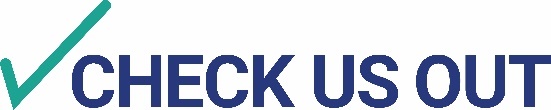        www.traderecruiting.com